МЕДИЦИНСКА ШКОЛА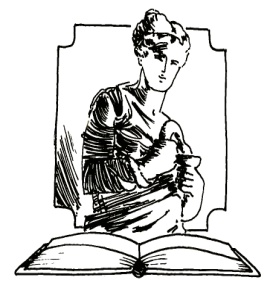 Број: I-6/17Датум: 30.6.2017. годинеЗрењанин, Новосадска 2телефон/факс: 023/561-413е-mail: medicinskazr@beotel.net      medicinskaskolazr@gmail.comНа основу члана 63. став 1 Закона о јавним набавкама ("Службени гласник РС" бр. 124/2012 и 14/2015 и 68/15), Комисија за јавну набавку мале вредности Електричне енергије број I/17  припремила је:ИЗМЕНЕ И ДОПУНЕ КОНКУРСНЕ ДОКУМЕНТАЦИЈЕПредмет јавне набавке мале вредности: Електрична енергијаБрој јавне набавке: I/17 Измене и допуне  Конкурсне документације се врше у поглављу VI Oбрaсци кojи чинe сaстaвни дeo пoнудe тако што:На страни 16 и 17 уместо табеле број 1. и текста испод табеле „УКУПНА ВРЕДНОСТ БЕЗ ПДВ-А:      __________________________ динараПДВ:                                                       __________________________ динараУКУПНА ВРЕДНОСТ СА ПДВ-ОМ:   ___________________________ динара“треба да стоје табеле број 1. и 2. и текст испод табеле„УКУПНА ВРЕДНОСТ БЕЗ ПДВ-А (1. + 2.):      __________________________ динараПДВ:                                                                        __________________________ динараУКУПНА ВРЕДНОСТ СА ПДВ-ОМ (1. + 2.):   ___________________________ динара“На страни 18 у тачки 2 подтачки 1 бришу се речи „Цена по јединици мере – јединствена тарифа (без ПДВ): _________________ динара                     Износ ПДВ-а: _________________ динара“II) У свему осталом конкурсна документација остаје непромењена.III) Измене конкурсне документације ће бити без одлагања објављене на Порталу јавних набавки и интернет страници Наручиоца.IV) На основу изнетог мења се и рок за подношење и отварање понуда који је дат у позиву за подношење понуда и Конкурсној документацији, тако да се:Рок за подношење понуда помера са 6.7.2017. године до 12:00 часова на 10.7.2017. године до 12:00 часова, а рок отворања понуда са 6.7.2017. године са почетком у 12:00 часова на 10.7.2017. године са почетком у 12:00 часова. Нове стране 16, 17 и 18 Конурсне документације достављамо у прилогу .Уместо страна 16, 17 и 18 из Конкурсне документације ДОСТАВИТЕ НОВЕ СТРАНЕ 16, 17 и 18 које су дате у прилогу ових измена.ПРИЛОГ:Нове стране 16, 17 и 18 Конкурсне документацијеНАПОМЕНА: Ове измене чине саставни део конкурсне документације.Комисија за јавну набавку Понуђена цена за јавну набавку електричне енергије, ЈН број I/17 Уз испуњеност свих горе наведених услова јавне набавке Понуђач __________________, из______________, матични број ___________, ПИБ _____________, подноси понуду у поступку јавне набавке добара електричне енергије, ЈН бр. I/17  Наручиоца Према свим захтеваним условима, а на основу оквирне динамике потрошње у претходној години исказане у Табели датој у делу III– Техничке документација и плановиУКУПНА ВРЕДНОСТ БЕЗ ПДВ-А (1. + 2.):      __________________________ динараПДВ:                                                                        __________________________ динараУКУПНА ВРЕДНОСТ СА ПДВ-ОМ (1. + 2.):   ___________________________ динара“Рок  важења понуде износи 	дана од дана отварања понуда(не може бити краћи од 30 дана од дана отварања понуда)Датум: ____________________ 				                        Понуђач: Место: ____________________ 				   ____________________________  								   (Име и презиме овлашћеног лица)  						  М.П. 								   ____________________________ 								          (Потпис овлашћеног лица)Напомена: 	Уколико понуду подноси понуђач који наступа самостално, образац потписује и оверава сам понуђач – његово овлашћено лице  Уколико понуду подноси понуђач са подизвођачем образац потписује и оверава сам понуђач – његово овлашћено лице Уколико понуду подноси група понуђача (заједничка понуда) понуду потписује и оверава члан групе који је носилац посла односно његово овлашћено лице ОБРАЗАЦ СТРУКТУРЕ ЦЕНЕ СА УПУТСТВОМ КАКО ДА СЕ ПОПУНИ1. Испорука електричне енергије гарантована и одређена на основу остварене потрошње купца. Јед. мере – kWh              Цена по јединици мере – виша тарифа (без ПДВ): _________________ динара                        Износ ПДВ-а: _________________ динара             Цена по јединици мере – нижа тарифа (без ПДВ): _________________ динара            Износ ПДВ-а: _________________ динара2. Трошкови приступа систему за пренос електричне енергије Према важећој (у периоду обрачуна) Одлуци о утврђивању цена за приступ систему за пренос електричне енергије на коју је прибављена сагласност Агенције за енергетику Републике Србије и која је објављена у „Службеном гласнику Републике Србије“. 3. Трошкови приступа систему за дистрибуцију електричне енергије Према важећим (у периоду обрачуна) Одлукама о цени приступа систему за дистрибуцију електричне енергије, на дистрибутивном подручју Привредног друштва за дистрибуцију електричне енергије из надлежности за конзумна подручја купца, а на које је прибављена сагласност Агенције за енергетику Републике Србије и које су објављене у „Службеном гласнику Републике Србије“. 4. Трошкови накнаде за подстицај повлашћених произвођача ел.енергије Према важећој Уредби о мерама подстицаја за повлашћене произвођаче ел.енергије. Сагласност на примену начина обрачуна наведених у тачкама 2 до 4 овог обрасца, верификује понуђач.                  Место и датум 						             Понуђач               ______________________ 		     М.П. 	           __________________________________                   (Име и презиме овлашћеног лица)							      _____________________________________ 								            (Потпис овлашћеног лица)Упутство за попуњавање обрасца структуре цене:Понуђач треба да попуни образац структуре цене тако што ће унети понуђену јединичну цену, изражену у ДИНАРИМА по јединици мере (kWh), и тај податак оверити печатом и потписати у обрасцу на месту одређеном за то. Образац структуре цене понуђач мора да попуни, овери печатом и потпише, чиме потврђује да је сагласан са применом начина обрачуна трошкова наведених у тачкама од 2 до 4 обрасца структуре цене. Уколико понуђачи подносе заједничку понуду, група понуђача може да се определи да образац понуде потписују и печатом оверавају сви понуђачи из групе понуђача или група понуђача може да одреди једног понуђача из групе који ће попунити, потписати и печатом оверити образац понудеОпис позицијеЈед.мереКоличина Цена по јед. мере јединствена тарифа без ПДВ-а/kWhУкупно без ПДВ-а у динарима 1.Цена електричне енергије запотпуно снабдевањеелектричном енергијом мерногместа Наручиоца прикљученихна дистрибутивни систем укатегорији потрошње наниском напону и широкојпотрошњиза потпуно снабдевање  ЈТЈТkWhЈТ73438ЈТЈТОпис позицијеЈед.мереКоличина Цена по јед. мере виша тарифа без ПДВ-а/kWhУкупно без ПДВ-а у динарима 1.Цена електричне енергије запотпуно снабдевањеелектричном енергијом мерногместа Наручиоца прикљученихна дистрибутивни систем укатегорији потрошње наниском напону и широкојпотрошњиВТkWhВТ68715ВТВТОпис позицијеЈед.мереКоличина Цена по јед. мере нижа тарифа без ПДВ-а/kWhУкупно без ПДВ-а у динарима 2.Цена електричне енергије запотпуно снабдевањеелектричном енергијом мерногместа Наручиоца прикљученихна дистрибутивни систем укатегорији потрошње наниском напону и широкојпотрошњиНТkWhНТ12858НТНТОпис позицијеЈед.мереКоличина Цена по јед. мере виша тарифа без ПДВ-а/kWhУкупно без ПДВ-а у динарима 1.Цена електричне енергије запотпуно снабдевањеелектричном енергијом мерногместа Наручиоца прикљученихна дистрибутивни систем укатегорији потрошње наниском напону и широкојпотрошњиВТkWhВТ68715ВТВТОпис позицијеЈед.мереКоличина Цена по јед. мере нижа тарифа без ПДВ-а/kWhУкупно без ПДВ-а у динарима 2.Цена електричне енергије запотпуно снабдевањеелектричном енергијом мерногместа Наручиоца прикљученихна дистрибутивни систем укатегорији потрошње наниском напону и широкојпотрошњиНТkWhНТ12858НТНТ